Roosendaal, 29 september 2020.Beste biljarters,Hoewel wij niet weten hoe alles verder gaat verlopen dit jaar in verband met het Coronavirus, heeft het bestuur van de RBB besloten om toch te beginnen met de inschrijving voor de Jan van den Boom Bokaal. Het ligt in de bedoeling deze bokaal te spelen in de maanden november en december 2020. Wanneer er gespeeld gaat worden is afhankelijk van het aantal inschrijvingen. Ook de plaats/plaatsen waar gespeeld gaat worden en het aantal ronden is om deze reden nu nog niet aan te geven.Vast staat wel dat er gespeeld gaat worden op de vrijdagmiddag. De Jan van den Boom Bokaal wordt gespeeld in de spelsoort Libre en volgens het Knock-out systeem. Een finale zal met 8 finalisten gespeeld worden gespeeld. Zie voor de verdere regelgeving hoofdstuk 5 en de leidraad voor de Jan van den Boom Bokaal in de Reglementen v.d. Roosendaalse Biljart Bond.Het inschrijven voor de Jan van den Boom Bokaal is gratis en u kunt u inschrijven tot en met maandag 12 oktober 2020. Zie hiervoor het inschrijfformulier, gaarne in te vullen per vereniging. Dit formulier kunt u sturen naar:Riekus van Oosterhout, Wedstrijdleider Persoonlijke Kampioenschappen en Toernooien, van Effenlaan 5f, 4707 JG Roosendaal, Telefoonnr.: 06-53289610,    E-mail: riekusbosaard@gmail.com. Wij hopen op veel inschrijvingen zodat wij veel biljarters kunnen verwelkomen bij de wedstrijden voor de Jan van den Boom Bokaal.Het bestuur van de RBB.VOLLEDIG ingevulde inschrijfformulieren inleveren:uiterlijk maandag 12 oktober 2020.Bij Riekus van Oosterhout, per post of per e-mail:  van Effenlaan 5f, 4707 JG Roosendaal  riekusbosaard@gmail.comVereniging: ............................................................   Tel.nr TL.........................................................Teamleider: ........................................................... E-mail:..............................................................  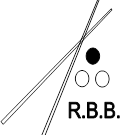 Roosendaalse Biljart BondSecretaris Frits TerlouwHet Bossche Laag 8, 4731 WZ Oudenboschtelefoon 06-22219074gterlouw@icloud.comRBBNRNAAM + VOORNAAMGEM.CAR.TELNR. en/of  E-MAIL